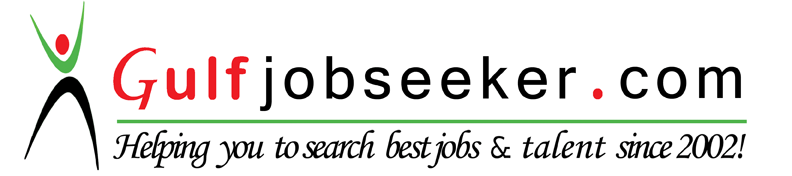 Whats app  Mobile:+971504753686 Gulfjobseeker.com CV No:259407E-mail: gulfjobseeker@gmail.comOBJECTIVE:	To bring your company enthusiasm, responsibility and good work ethics combined with a desire to utilize my knowledge and skills I have obtained through education and experiences.EDUCATIONAL BACKGROUND:Tertiary:	Bachelor of Science in Hotel and Restaurant Management		Manuel S. Enverga University Foundation		2008-2015Secondary:	Calubcub 1.0 National High School		2004-2008WORKING EXPERIENCES:            Southern Fried Chicken            Cashier            April 2014- present	Gastof Café Deli Grill and Bar	Makati Avenue Hall and Mall, 	Le Amoretto Café and Bar	On the Job Training (450 hours)SEMINARS ATTENDED:	Hotel Familiarization Tour and Seminar	In Rooms Division Management           September 27, 2010	Makati Shangri-La Cuisine Seminar	Aubergine Restaurant	September 26, 2010	Microtel Stay and LearnHotel Immersion Training Program(Front Office, Housekeeping Operation and Harmony Operation)October 11, 2009PERSONAL INFORMATION:	Age:				23 years old	Date of birth:			March 09, 1992	Religion:			Roman Catholic	Nationality:			Filipino	Civil Status:			Single		Skills:				Napkin Folding, Table Skirting, Basic Communication, 					Computer Background